Figure 1:   Genotypic distribution 38 children with nuclear single gene disorders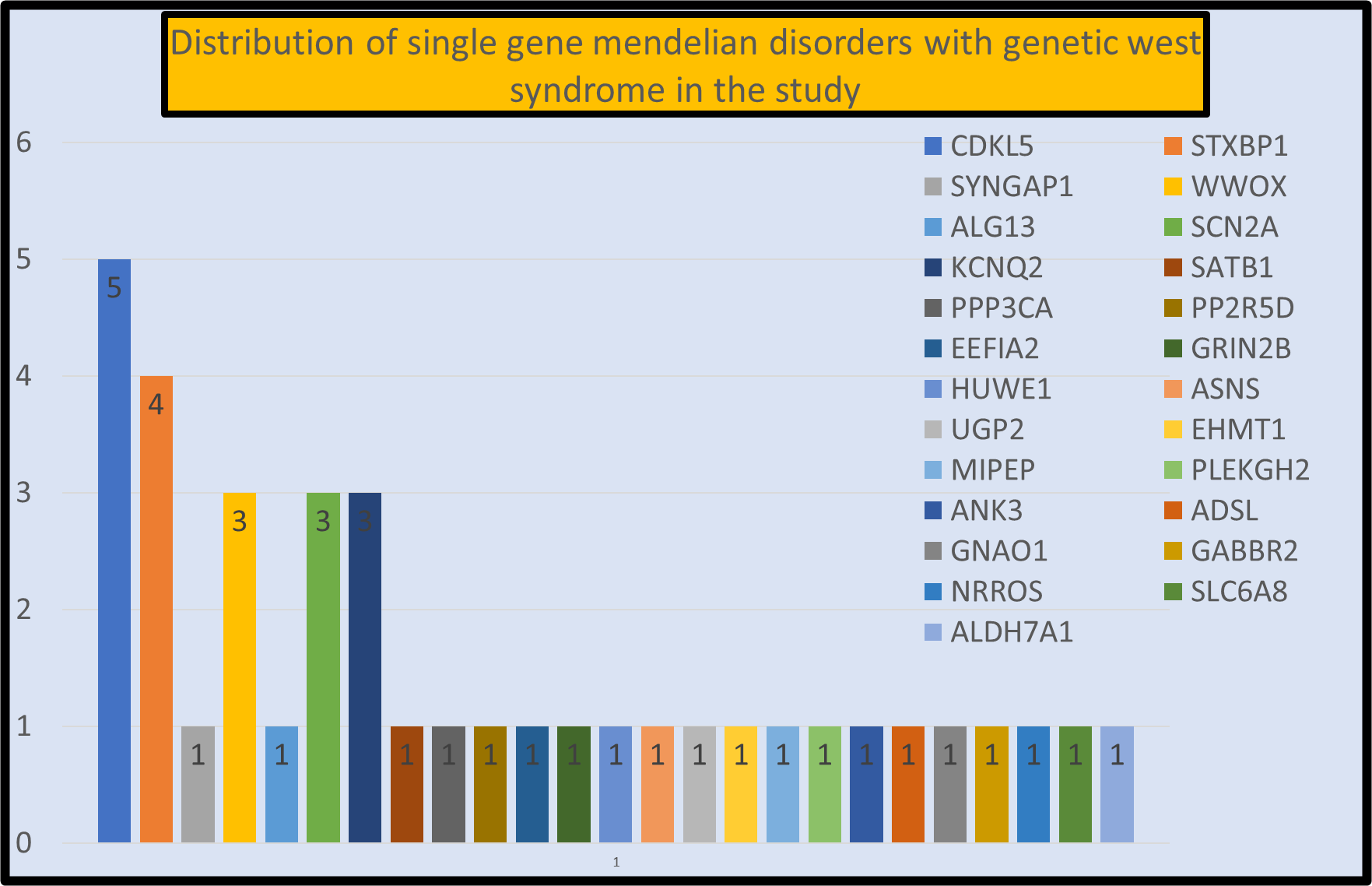 